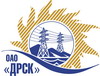 Открытое акционерное общество«Дальневосточная распределительная сетевая  компания»ПРОТОКОЛ ВЫБОРА ПОБЕДИТЕЛЯПРЕДМЕТ ЗАКУПКИ: открытый электронный запрос предложений № 404550 на право заключения Договора на выполнение работ для нужд филиала ОАО «ДРСК» «Приморские электрические сети» Переустановка опоры №128 ВЛ-110 кВ «Давыдовка-Барабаш-Славянка» с заменой фундамента (закупка 2622 раздел 1.1. ГКПЗ 2014 г.)Плановая стоимость: 4 500 000,0 руб. без НДС. Указание о проведении закупки от 25.08.2014 № 217.ПРИСУТСТВОВАЛИ: постоянно действующая Закупочная комиссия 2-го уровня.ВОПРОСЫ ЗАСЕДАНИЯ ЗАКУПОЧНОЙ КОМИССИИ:О ранжировке предложений после проведения переторжки. Выбор победителя закупки.ВОПРОС 1 «О ранжировке предложений после проведения переторжки. Выбор победителя закупки»ОТМЕТИЛИ:В соответствии с критериями и процедурами оценки, изложенными в документации о закупке после проведения переторжки,  предлагается ранжировать предложения следующим образом:На основании вышеприведенной ранжировки предложений Участников закупки после проведения переторжки предлагается признать Победителем Участника занявшего первое место.РЕШИЛИ:Утвердить ранжировку предложений участников после поведения переторжки:1 место ОАО "ВСЭСС" г. Хабаровск2 место ООО "УЭМ" г. УссурийскПризнать Победителем закупки участника занявшего первое место в ранжировке предложенийОтветственный секретарь Закупочной комиссии 2 уровня                               О.А.МоторинаТехнический секретарь Закупочной комиссии 2 уровня                                    О.В.Чувашова            №  546/УР-ВПг. Благовещенск15 сентября 2014 г.Место в ран-жировкеНаименование и адрес участникаЦена заявки после переторжки, руб.	Цена заявки после переторжки, руб.1ОАО "ВСЭСС" (Россия, г. Хабаровск, ул. Тихоокеанская, 165, 680042)4 497 000,00  руб. без НДС (5 306 460,0 руб. с НДС) 2ООО "УЭМ" (692502 , Приморский край, г. Уссурийск, ул. Штабского, д. 1)4 500 000,00 руб. без НДС (5 310 000,0 руб. с НДС). Место в ран-жировкеНаименование и адрес участникаЦена заявки, руб. Иные существенные условия1 ОАО "ВСЭСС" (Россия, г. Хабаровск, ул. Тихоокеанская, 165, 680042)4 497 000,00  руб. без НДС (5 306 460,0 руб. с НДС) В цену включены все налоги и обязательные платежи, все скидки.Срок выполнения: с момента заключения договора до 30.10.2014 г. Условия оплаты:  без аванса, остальные условия в соответствии с договором. Гарантия на своевременное и качественное выполнение работ, а также на устранение дефектов, возникших по вине подрядчика, составляет 24 месяца со дня подписания акта сдачи-приемки. Гарантия на материалы и оборудование, поставляемые подрядчиком не менее 36 месяцев.  Срок действия оферты до05.12.2014 г